证券代码：000672                                   证券简称：上峰水泥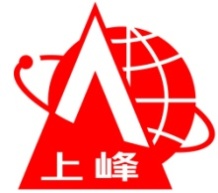 甘肃上峰水泥股份有限公司投资者关系活动记录表编号：2020-007注：若想了解更多公司资讯欢迎您关注“上峰水泥”微信公众平台（sfsn-000672）或公司网站（www.sfsn.cn）。电话：0571-56030516、56030515，欢迎您与我们互动交流，感谢您的关心与支持。谢谢！投资者关系活动类别特定对象调研        □分析师会议□媒体采访            □业绩说明会□新闻发布会          □路演活动□现场参观	□其他（电话会议）参与单位名称及人员姓名长城证券股份有限公司：濮阳时间2020年7月3日地点杭州市西湖区文二西路738号公司会议室上市公司参会接待人员姓名副总经理兼董事会秘书：瞿辉投资者关系活动主要内容介绍1、请简要介绍公司基本情况？答：公司前身是1978年成立的诸暨上峰水泥厂，2003年进军安徽省铜陵市布局沿江市场，2013年4月重组原甘肃白银铜城商厦上市，历经多年积累，目前公司生产经营及项目基地主要分布在沿长江经济带地区江、浙、皖、赣；一带一路地区宁夏、新疆、吉尔吉斯斯坦；南部区域贵州、广西等地。目前公司具备水泥熟料年产能约1,300万吨，水泥年产能约1,350万吨，公司的水泥主业产能规模居行业前20强，2019年被中国水泥网评为水泥行业综合竞争力前三位。公司自上市以来保持较快发展，总资产从上市当年的33亿增长约两倍达到近百亿元，营业收入增长了约191%，净资产增长了约270%，近5年净利润复合增长率约107%，贡献了37亿元税收，公司借壳上市以来未向市场融资情况下已向股东累计分红了约13亿元。公司ROE保持行业领先，上市七年平均ROE超过28%，近三年始终保持40%以上。2019年度公司水泥、熟料累计销售1,631万吨，实现营业总收入74亿元，同比增长39.73%，公司主营业务毛利率48.31%，销售净利润率32.08%。2、请简单介绍下公司的核心优势？答：第一、布局配置（资源和市场布局）公司国内制造基地主要布局在沿长江经济带地区，拥有较好的市场基础和较大的产品需求、稳定而充足的石灰石资源保障、沿江沿海优越便捷的物流条件，成为公司业务稳固的核心基础；近年来公司在西部“一带一路”的新疆、宁夏、境外吉尔吉斯斯坦等地区，以及南部的贵州、广西等地展开布局，并掌握了充足优良的石灰石资源储备，为下一步增量发展打开了空间。第二、机制优势（混合所有制）上峰水泥引入中国建材等大型国有企业战略股东共同发展，是中国经济改革混合所有制早期实践者。公司控股股东浙江上峰控股具有浙商精细化管控的专注精神和高效进取的强烈意识，第二大股东中国建材旗下南方水泥系央企市营的成功典范并具有世界500强的全球战略视野，第三、四大股东分别为省属大型国企与上市公司在企业规范治理与监督管控、战略指导等方面也助力公司建立了规范运作机制和不断创新发展的前瞻性布局。几家不同体制股东在公司上市前就成为坚定支持上峰发展的长期战略股东，同时也使得上峰水泥具备民营企业的高效运作和国有企业规范运作优势。第三、精细管控（成本管控）公司以标准化、精细化、信息化为管理核心，治理规范，严谨高效。公司所有生产基地装备精良，工艺先进，各生产线配备了先进的余热发电系统和各种节能配套设备，不断优化各项流程参数，先进的能耗控制工艺为公司创造了良好的经济和社会效益。公司成本管控水平领先，2019年平均标准煤耗为109.02公斤/吨，平均综合电耗为53.05度/吨，其中新疆基地吨熟料成本每吨约95元以下，实物煤耗为92.39公斤/吨，处行业领先水平。3、请简单介绍下公司中期战略规划内容及目标？答：中期发展规划内容方面主要有两方面：一是现有资源方面：（一）聚焦主业扩大规模，推进项目建设；水泥熟料提升为先进优质产能，规模保持较大幅度增长；（二）增强产业链延伸，提升产业综合效益；深化资源综合集约利用，骨料业务总规模目标计划达到年产能2000万吨以上，在主要基地投资配套矿粉、机制砂等建筑材料生产线优化主产品原料结构，提升产业链综合竞争力，充分发挥产业综合效益。（三）配置好水泥窑协同处置项目；依托现有危废项目基础上，计划再利用其他现有水泥窑或新项目水泥窑增加危废处理总产能，加大科研投入，拓展产品服务类别和渠道，提升环保业务的核心技术创新能力和独立品牌价值。（四）依托现有物流需求和码头等资源，上融物流进一步提升物流与贸易综合收益。二是争取资源方面：（一）提升主业规模。坚持与行业龙头 “补位”策略，开展行业多种形式合作，寻求合适的市场布局，获得核心资源，扩大产业规模，优化配套水泥产能配置，提高市场占有率。（二）补齐资源短板，为主业提升稳定基础；利用好现有协同处置环保平台基础，稳步发展油淤泥处理和刚性填埋等相关业务；（三）依托物流贸易业务基础和信息数据资源向智慧物流产业升级拓展，加快落实网络无船承运业务，积聚产业互联网资源建立新业务平台；推动智慧物流业务独立市场化并转型为科技创新类企业；（四）利用总部杭州所在区域活跃的科技创新氛围和互联网基因禀赋，与专业机构合作，寻求面向未来的成长性项目进行新经济财务投资，长短结合，产业与金融结合，争取新经济的投资发展机会。（五）结合目前资本市场总体趋势，根据稳妥原则，继续适时投资资本市场。主要选择竞争力持续较强的低风险优质公司长期投资为主。公司五年规划目标是到本规划末期，公司营业收入和总资产等均可实现较大幅度增长，产业综合规模和竞争力大幅增长，真正实现高质量增长；公司以稳控风险为原则编制好财务预算，在保证现金流及债务风险得到安全保证情况下开展投资，总体控制资产负债率不超过40%，有息负债率不超过20%；2020年计划投资26亿元（含新经济财务投资5亿元），预算规划周期期末保持可用现金余额22亿元以上，同时公司定期根据实际情况核对校正，保障企业现金流安全和健康稳健发展。4、公司在原有三年规划基础上修订发布《中期五年发展规划》的原因是什么？答：公司此次发布《中期五年发展规划》是在原来三年规划基础上修订的，其实这两个规划是连续和一贯的，五年规划也是对三年规划的补充。因原来制定《稳中求进战略发展规划》时是在公司原有项目基础上做的规划，但到了2019年底时基本上三年规划中有些经营性数据指标已提前实现，结合广西等项目逐渐落地，再加上公司资本开支预算，所以我们后来就根据公司最新项目及未来资本开支预算调整和修订了原来的三年规划。同时鉴于公司混合所有制的机制体制优势，战略股东的长期坚定支持下和公司目前充分掌握的资源优势下、结合自身规模及市场环境和对未来趋势的预判，我们未来五年还是坚持以主业为主，并有信心在未来几年把我们的主业规模做大做强。同时公司正在致力于发展水泥窑协同处置环保产业和智慧物流产业，推进可持续、高质量发展，此外计划进行适当的证券投资。5、请问公司贵州和广西项目进展？答：公司贵州项目目前正在建设，预计今年9、10月份左右时间投入运行。广西项目去年12月底产能置换已经完成，目前正在开展项目前期其他各项手续完善工作，计划今年8月前完成相关手续开始建设生产线，预计将在明年9月左右投产。6、请问下基建对贵公司水泥需求拉动大吗？答：公司水泥销售的终端市场区域分布大约为基建项目占40%、房地产项目占30%、农村市场占30%。7、请问公司去年收购的宁夏明峰萌成建材有限公司的进展情况？答：宁夏明峰萌成建材是公司去年8月份收购的，收购之后，公司对宁夏明峰萌成建材有限公司按照最新环保标准和最优设备管理标准等进行一系列产能优化和技改，目前两条线均已改造完成并进行正常生产。由于宁夏明峰萌成建材位于陕、甘、宁、蒙四省交界处，交通便利，市场辐射范围广，区域优势明显，煤炭、石油、矿石等矿产资源丰富，是宁夏重要的能源基地，在未来原材料供应和降低成本方面等具有明显的优势。8、请问全面取消“32.5复合硅酸盐水泥”政策实施以来对公司有影响吗？答：公司根据行业相关标准的实施情况优化调整产品结构，对公司总体没有重大影响。9、请问公司各生产基地石灰石原料是否有外购？答：公司矿山资源储备丰富，生产线设立时一般都配置了足够30年生产的石灰石资源。10、请问下公司环保协同处置方面项目相关进展情况？ 答：目前公司水泥窑协同处置有两个项目已经取得环保部门批复，并已开工建设，分别位于安徽铜陵生产基地和宁夏吴忠盐池县收购的宁夏萌生环保科技有限公司。公司水泥窑协同处置启动较晚，产能规模相对不大，但有两个优势：项目单体产能大，成本节约，项目区位比较好。位于铜陵基地的环保项目具备年产33万吨危固废、生活垃圾处理能力，其中，危废处理产能18万吨/年、固废处理产能6万吨/年、生活垃圾处理产能9万吨/年，项目预计今年9月陆续投入运行，将成为公司业务增长新亮点。宁夏项目集水泥窑协同处置、油泥、填埋场三位一体，位于中国煤化工、石油化工聚集地，能源之都，毗邻长庆油田，承接长庆油田油淤泥处置。建成后每年可处理油井污泥、含油污泥、煤焦油残渣、精馏残渣、废酸等40余类别的固体废物共计约17万吨，是宁夏地区唯一水泥窑协同处置危废项目；同时其危废安全填埋场项目有效库存容为109万立方米，是西北地区规模最大的工业危废填埋场。项目预计今年9月投入运营，建成后具备废弃物收集、运输、储存、处置能力，针对周边地区重工业遍布、危废处置市场旺盛的需求，公司将成为西北地区危废处置环保产业的重要基地。宁夏水泥窑协同处置项目基地不仅将成为公司效益增长新亮点，也将为当地经济社会发展做出更大的贡献。11、请问公司后续还会有股权激励计划吗？
答：公司已公告拟计划实施五期的员工持股计划，2019年已实施了第一期员工持股计划，所以后续还会继续开展。附件清单（如有）无日期2020年7月3日